Árlista– Fabrikett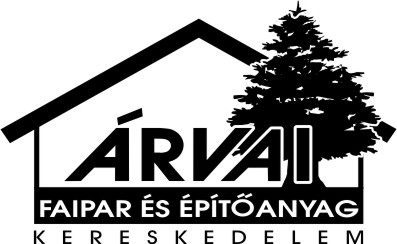 Érvényes 2017.07.14.-től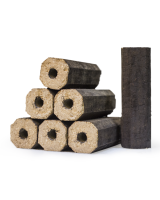 PINI-KAY keményfabrikett               720 Ft/10kg( 72 Ft/kg)Lyukas közepű, tölgyKiszerelés 10 kg/csomag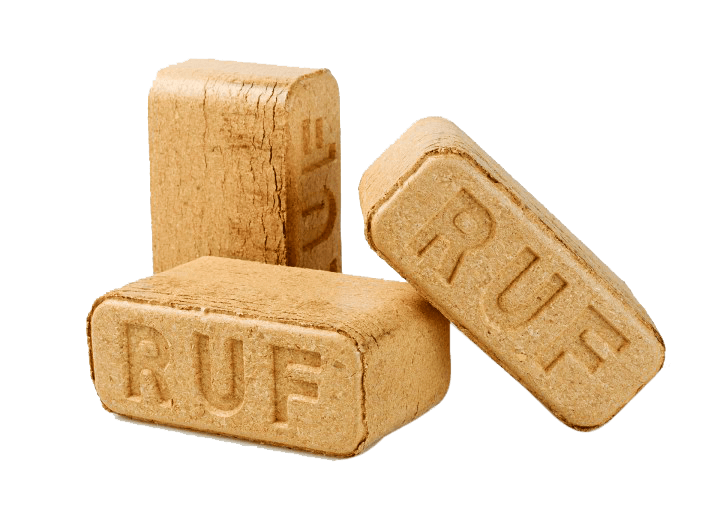 RUF fabrikett	    620Ft/10kg ( 62 Ft/kg)Bükk - fenyő keverék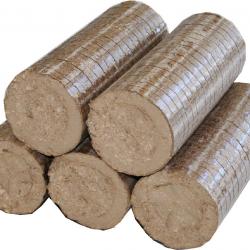 Bükk fabrikett	     620Ft/10kg ( 62 Ft/kg)Bükk, hengeres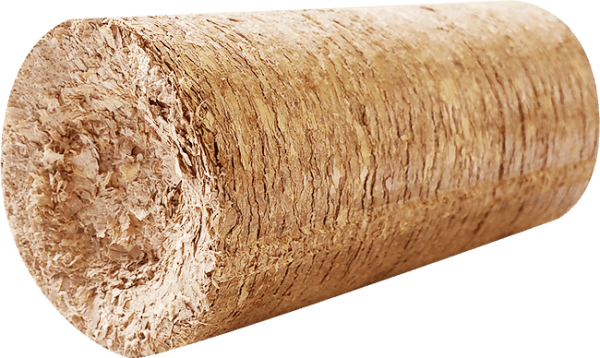 Fenyő brikett	                       40 Ft/kgSaját gyártású hengeresA fabrikett fontosabb tulajdonságai: korszerű és környezetbarát 100%-ig természetes alapanyagok (faforgács, fapor, faapríték); kötőanyagot (ragasztó) nem tartalmaz! magas fűtőérték (17-18 MJ/kg) - a barnakőszénnel közel megegyezőalacsony nedvesség- (~10 %) és hamutartalom (0,7-1,4 %), jó hatásfok hamuja természetes, trágyázásra alkalmas füstje környezetkímélő, kén-dioxidot nem tartalmazfelhasználható kandallóban, vegyes tüzelésű kazánbanFONTOS!A tűzteret csak félig szabad megrakni, mert égés során a térfogata jelentősen megnő!Fenti árak az Áfá-t tartalmazzák